It opens as below: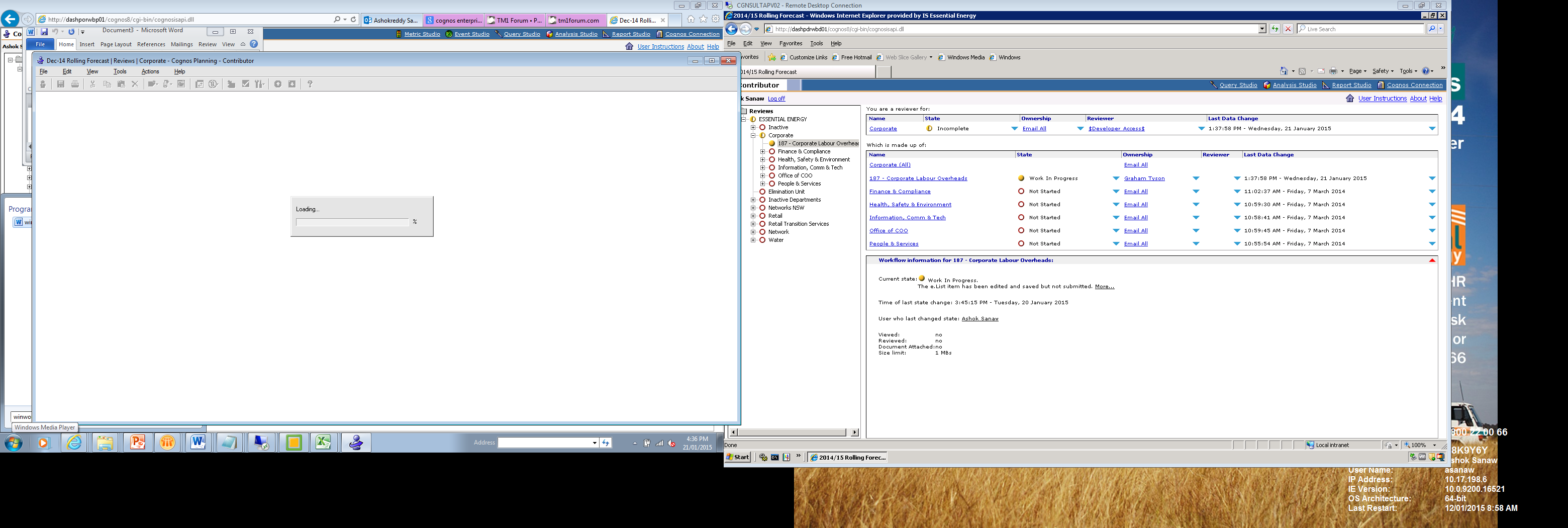 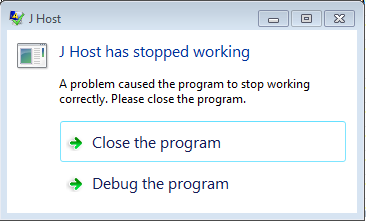 